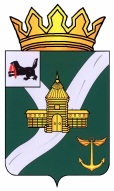 КОНТРОЛЬНО-СЧЕТНАЯ КОМИССИЯУСТЬ-КУТСКОГО МУНИЦИПАЛЬНОГО ОБРАЗОВАНИЯ(КСК УКМО)ЗАКЛЮЧЕНИЕ № 01-61зпо результатам экспертизы проекта решенияДумы Звезднинского городского поселения«О бюджете Звезднинского муниципального образованияна 2023 год и на плановый период 2024 и 2025 годов»Утвержденораспоряжением председателяКСК УКМОот 23.11.2022 № 84-пг. Усть-Кут2022 годОСНОВНЫЕ ВЫВОДЫЗаключение Контрольно-счетной комиссии Усть-Кутского муниципального образования по результатам экспертизы проекта решения Думы Звезднинского городского поселения «О бюджете Звезднинского муниципального образования на 2023 год и на плановый период 2024 и 2025 годов» подготовлено в соответствии с требованиями ст. 157 Бюджетного кодекса Российской Федерации, ч. 2 ст. 9 Федерального закона от 07.02.2011 г. № 6-ФЗ «Об общих принципах организации и деятельности контрольно-счетных органов субъектов Российской Федерации и муниципальных образований», Положением о бюджетном процессе в Звезднинском муниципальном образовании, утвержденным решением Думы Звезднинского городского поселения от 27.08.2014 г. №89. Проект решения о бюджете внесен главой Администрации Звезднинского городского поселения на рассмотрение в Думу Звезднинского городского поселения 14.11.2022 г. в срок, определенный ст. 185 БК РФ, установленный Положением о бюджетном процессе в Звездинском муниципальном образовании. Перечень документов и материалов, представленных одновременно с Проектом решения о бюджете, соответствует требованиям статьи 184.2 БК РФ.Прогноз социально-экономического развития муниципального образования ежегодно разрабатывается в порядке, установленном местной администрацией (ст. 173 БК РФ). Проект бюджета Звезднинского муниципального образования на 2023 год и на плановый период 2024-2025 годов сформирован на основании прогноза социально-экономического развития Звезднинского муниципального образования и в соответствии с требованиями БК РФ и Положением о бюджетном процессе в Звездинском муниципальном образовании.КСК УКМО, отмечает, что в Звезднинском муниципальном образовании статья 16 Положения о бюджетном процессе не приведена в соответствие с требованиями ст. 160.1 и ст. 160.2 БК РФ.Проект решения о бюджете, сформирован на трёхлетний период, что обеспечивает стабильность и предсказуемость развития бюджетной системы поселения. Показатели Проекта решения о бюджете соответствуют установленным БК РФ принципам сбалансированности бюджета (ст. 33 БК РФ) и общего (совокупного) покрытия расходов бюджетов (ст. 35 БК РФ).Отношение дефицита бюджета, предусмотренного Проектом решения о бюджете на 2023 год и плановый период 2024 и 2025 годов, к годовому объему доходов (без учета безвозмездных поступлений) составляет 5,0% ежегодно. Объемы дефицита бюджета соответствуют ограничениям, установленным ст. 92.1 БК РФ.Размер резервного фонда администрации Звезднинского муниципального образования соответствует ст. 81 БК РФ.Общий объем условно утверждаемых (утвержденных) расходов соответствует требованию, установленному абз.8 п.3 ст.184.1 БК РФ.Верхний предел муниципального внутреннего долга соответствует требованию, установленному п.5 ст.107 БК РФ.Предельный объем расходов на обслуживание муниципального долга соответствует требованию, установленному ст.111 БК РФ.Экспертиза текстовой части Проекта решения о бюджете показала, что в целом Проект соответствует требованиям действующего законодательства.КСК УКМО обращает внимание, что в Проекте решения о бюджете (в текстовой части) не предусмотрена подпись председателя Думы Звезднинского городского поселения. В нарушение Приказа Минфина России от 24.05.2022 N 82н «О Порядке формирования и применения кодов бюджетной классификации Российской Федерации, их структуре и принципах назначения» в приложениях к Проекту решения о бюджете коды разделов классификации расходов и наименования кодов указаны не точно.Представленный к утверждению объем доходов местного бюджета на 2023 год прогнозируется со снижением по отношению к ожидаемому исполнению бюджета в 2022 году на 3 158,9 тыс. рублей (9,2 %) и составит 31 131,6 тыс. рублей.Проектом решения о бюджете предусматриваются расходы в 2023 году в сумме 31 437,2 тыс. рублей, что ниже на 10 360,6 тыс. рублей (24,8 %) ожидаемой оценки 2022 года. Снижение расходов связано, в основном, с началом формирования бюджета и не включением в расходную часть ожидаемых доходов из областного бюджета, которые, как и в предыдущие годы, найдут свое отражение в течение 2023 года. По итогам проведенной экспертизы Контрольно-счетная комиссия Усть-Кутского муниципального образования делает вывод, что Проект решения Думы Звезднинского городского поселения «О бюджете Звезднинского муниципального образования на 2023 год и на плановый период 2024 и 2025 годов», в целом, соответствует бюджетному законодательству Российской Федерации и может быть рекомендован к принятию после устранения замечаний, указанных в настоящем Заключении. ПОЯСНИТЕЛЬНАЯ ЗАПИСКАпо результатам экспертизы Проекта решения о бюджетеЗаключение подготовлено в соответствии Бюджетным кодексом Российской Федерации, нормативными правовыми актами Российской Федерации и Звезднинского муниципального образования, на основании распоряжения председателя КСК УКМО от 15.11.2022 № 77-п.Формирование основных параметров бюджета Звезднинского муниципального образования на 2023 год и на плановый период 2024 и 2025 годов осуществлено в соответствии с требованиями действующего бюджетного и налогового законодательства с учетом планируемых с 2023 года изменений. Также при подготовке Проекта решения о бюджете учтены ожидаемые параметры исполнения местного бюджета за 2022 год, основные параметры прогноза социально-экономического развития Звезднинского муниципального образования на 2023 год и на плановый период 2024 и 2025 годов.Проект решения Думы Звезднинского городского поселения «О бюджете Звезднинского муниципального образования на 2023 год и на плановый период 2024 и 2025 годов» со всеми приложениями размещен на официальном сайте Администрации Звезднинского городского поселения в сети «Интернет», что согласуется с принципом прозрачности (открытости), установленного статьей 36 БК РФ.Прогноз социально-экономического развития Звезднинскогомуниципального образования на 2023-2025 гПроект бюджета Звезднинского муниципального образования на 2023 год и на плановый период 2024-2025 годов сформирован на основании прогноза социально-экономического развития Звезднинского муниципального образования, что соответствует ст. 169 БК РФ. Согласно ст. 173 БК РФ, прогноз социально-экономического развития муниципального образования ежегодно разрабатывается в порядке, установленном местной администрацией. Основные параметры прогноза социально-экономического развития Звезднинского муниципального образования на 2023 и на плановый период 2024-2025 годов ободрены постановлением Администрации Звезднинского городского поселения от 03.11.2022 г. № 99 «Об одобрении Прогноза социально-экономического развития Звезднинского муниципального образования на 2023 год и на плановый период 2024-2025 годов». При составлении Прогноза СЭР учтены ожидаемые параметры исполнения бюджета Звезднинского муниципального образования на 2022 год.Прогноз СЭР разработан в двух вариантах. В Пояснительной записке к Прогнозу СЭР отражено, что при составлении Проекта решения о бюджете за основу взят консервативный вариант.Ожидаемая выручка от реализации продукции, работ, услуг в 2021 году составит 130,1 млн. рублей. В 2023 году выручка от реализации продукции, работ, услуг прогнозируется в объеме 411,4 млн. рублей, что на 31,7 млн. рублей, или на 8,3 % выше оценки 2022 года.В 2024 году выручка от реализации продукции, работ, услуг прогнозируется в объеме 430,1 млн. рублей, что на 18,7 млн. рублей, или на 4,5 % выше прогноза на 2023 год. В 2025 году выручка от реализации продукции, работ, услуг прогнозируется в объеме 446,8 млн. рублей, что на 16,7 млн. рублей, или на 3,9 % выше прогноза на 2023 год.Численность постоянно проживающего населения Звезднинского муниципального образования составляет 778 человек. Среднесписочная численность работающего населения Звезднинского муниципального образования за 2021 год составила 295 человек.Основными видами деятельности Звезднинского муниципального образования являются малый, лесное хозяйство, розничная торговля.На территории Звезднинского муниципального образования трудоспособное население в основном занято на обслуживании железнодорожных путей, обслуживании станции (дежурный) (ОАО «РЖД» структурное подразделение Восточно-Сибирская железная дорога). Жилищно-коммунальное хозяйство представляет ООО «Усть-Кутские тепловые сети и котельные». Потребительский рынок в 2022 году характеризуется стабильно и представлен индивидуальными предпринимателями. Предлагаемыми товарами являются продукты питания, выпечка хлебобулочных изделий, хозяйственные товары, мебель.Основными ресурсами поселения являются – запасы лесного фонда, которые осваиваются предприятиями, зарегистрированными в других районах нашего региона (ООО ИрЛесСтрой»).Учреждения бюджетной сферы – Администрация Звезднинского городского поселения, МУЗ «Усть-Кутское ЦРБ» амбулатория, МОУ СОШ п. Звездный, МДОУ Детский сад №42 УКМО, Отдел культуры УКМО п. Звездный.Анализ прогноза показывает, что наблюдается относительно сдержанная динамика по основным показателям, характеризующим уровень жизни населения.Общая характеристика Проекта решения о бюджете Звезднинского муниципального образования на 2023 год и на плановый период 2024-2025 гОдновременно с проектом решения Думы Звезднинского городского поселения «О бюджете Звезднинского муниципального образования на 2023 год и на плановый период 2024 и 2025 годов» Администрацией Звезднинского муниципального образования представлены Основные направления бюджетной и налоговой политики Звезднинского муниципального образования на 2022 год и на плановый период 2023 и 2024 годов, утвержденные распоряжением Администрации Звезднинского городского поселения от 03.11.2022 года № 100.Основной целью направлений бюджетной политики являются поддержание сбалансированности и устойчивости бюджетной системы Звезднинского муниципального образования. Проект решения Думы Звезднинского городского поселения «О бюджете Звезднинского муниципального образования на 2023 год и на плановый период 2024 и 2025 годов», как отмечено в пояснительной записке, сформирован в соответствии с требованиями БК РФ, решением Думы Звезднинского городского поселения от 27.12.2021 г. № 27 «Об утверждении Положения о бюджетном процессе в Звездинском муниципальном образовании».Также учтены ожидаемые параметры исполнения бюджета Звезднинского муниципального образования за 2022 год, основные показатели прогноза социально-экономического развития Звезднинского муниципального образования на 2023 год и на плановый период до 2025 года. В соответствии с бюджетным законодательством, Проект решения о бюджете, сформирован на трёхлетний период, что обеспечивает стабильность и предсказуемость развития бюджетной системы поселения. Показатели Проекта решения о бюджете соответствуют установленным БК РФ принципам сбалансированности бюджета (ст. 33 БК РФ) и общего (совокупного) покрытия расходов бюджетов (ст. 35 БК РФ).Основные параметры бюджета Звезднинского муниципального образования на 2023 год и на плановый период 2024 и 2025 годов сформированы в следующих объемах:тыс. рублейОтношение дефицита бюджета, предусмотренного Проектом решения о бюджете на 2023 год и плановый период 2024 и 2025 годов, к годовому объему доходов (без учета безвозмездных поступлений) составляет 5,0% ежегодно. Объем дефицита бюджета соответствует ограничениям, установленным п.3 ст. 92.1 БК РФ.Размер резервного фонда администрации Звезднинского муниципального образования соответствует ст. 81 БК РФ.Общий объем условно утверждаемых (утвержденных) расходов соответствует требованию, установленному абз.8 п.3 ст.184.1 БК РФ.Верхний предел муниципального внутреннего долга соответствует требованию, установленному п.5 ст.107 БК РФ.Предельный объем расходов на обслуживание муниципального долга соответствует требованию, установленному ст.111 БК РФ.Экспертиза текстовой части Проекта решения бюджета показала, что в целом Проект решения соответствует требованиям действующего законодательства. КСК УКМО также отмечает, что в нарушение Приказа Минфина России от 24.05.2022 N 82н «О Порядке формирования и применения кодов бюджетной классификации Российской Федерации, их структуре и принципах назначения» в приложениях к Проекту решения о бюджете коды разделов классификации расходов и наименования кодов указаны не точно.Анализ доходной части Проекта решения о бюджете Звезднинского муниципального образования на 2023 год и на плановый период 2024-2025 г Прогноз доходов местного бюджета на 2023 год и плановый период 2024 и 2025 годов осуществлен на основании прогнозных параметров социально-экономического развития бюджета Звезднинского муниципального образования на 2023 год и на плановый период 2024 и 2025 годов, а также на основании оценки ожидаемого исполнения бюджета Звезднинского муниципального образования за 2022 год.Показатели поступления доходов в местный бюджет в 2020-2025 годах представлены в таблице.тыс. рублейПредставленный к утверждению прогноз объема доходов местного бюджета на 2023 год прогнозируется со снижением по отношению к ожидаемому исполнению бюджета в 2022 году на 3 158,9 тыс. рублей или 9,2 % и составит 31 131,6 тыс. рублей, в 2024 году предусматривается рост объемов доходов по отношению к 2023 году на 4,9 % и составит 32 291,9 тыс. рублей, в 2025 году – также наблюдается рост объема доходов к уровню 2024 года на сумму 1 256,9 тыс. рублей или на 6,6 % и составит 33 548,8 тыс. рублей.В соответствии с требованиями статей 160.1, 160.2 БК РФ, постановлениями Правительства РФ от 16.09.2021 №1568 «Об утверждении общих требований к закреплению за органами государственной власти (государственными органами) субъекта Российской Федерации, органами управления территориальными фондами обязательного медицинского страхования, органами местного самоуправления, органами местной администрации полномочий главного администратора источников финансирования дефицита бюджета и к утверждению перечня главных администраторов источников финансирования дефицита бюджета субъекта Российской Федерации, бюджета территориального фонда обязательного медицинского страхования, местного бюджета», от 16.09.2021 №1569 «Об утверждении общих требований к закреплению за органами государственной власти (государственными органами) субъекта Российской Федерации, органами управления территориальными фондами обязательного медицинского страхования, органами местного самоуправления, органами местной администрации полномочий главного администратора доходов бюджета и к утверждению перечня главных администраторов доходов бюджета субъекта Российской Федерации, бюджета территориального фонда обязательного медицинского страхования, местного бюджета», постановлениями Администрации Звезднинского муниципального образования от 27.10.2021 №72, №73 утверждены перечни главных администраторов доходов и источников финансирования дефицита Звезднинского муниципального образования (с учетом изменений).Налоговые и неналоговые доходыАнализ прогнозных поступлений налоговых и неналоговых доходов на 2023 год и плановый период 2024 и 2025 годов показал, что основным источником поступлений доходов в местный бюджет остается налог на доходы физических лиц (43,3 % от общего объема налоговых и неналоговых платежей).тыс. рублейПрогноз поступлений налога на доходы физических лиц в бюджет Звезднинского муниципального образования в 2023 году составит 2 647,0 тыс. руб. к ожидаемым поступлениям 2022 года рост составит в сумме 203,9 тыс. рублей. Удельный вес налога на доходы физических лиц в общем объеме налоговых и неналоговых доходов составит в 2023 году 40,2 %. В 2024 году налог на доходы физических лиц прогнозируется выше объема поступлений по отношению к 2023 году на 123,0 тыс. рублей или на 4,6%. В 2025 году рост объема налога предусматривается на 4,0 % к уровню 2024 года и составит 2 880,8 тыс. рублей.В 2023 году в Проекте решения о бюджете планируется поступление доходов от акцизов на нефтепродукты в сумме 1 372,6 тыс. рублей. В 2024 году – 1 526,5 тыс. рублей, в 2025 – 1 611,9 тыс. рублей. Удельный вес в общем объеме налоговых и неналоговых поступлений доходы занимают более 20%. В Проекте решения о бюджете, общий объем поступлений налога на имущество в бюджет Звезднинского муниципального образования запланирован на 2023 год в сумме 630,0 тыс. рублей. В 2024 году поступления ожидаются в объеме 659,0 тыс. рублей, в 2025 году – 685,3 тыс. рублей. Удельный вес налога в общем объеме налоговых и неналоговых поступлений составит не более 14,0%.В общем объеме поступлений налога на имущества учитываются поступления земельного налога. В 2023 году прогноз поступлений данного вида налога предусматривается в сумме 558,0 тыс. рублей, что значительно ниже в сравнении с ожидаемым поступлением 2022 года (813,0 тыс. рублей). В 2024 году прогнозируется поступление земельного налога в сумме 659,0 тыс. рублей, в 2024 году в сумме 685,0 тыс. рублей. Согласно Пояснительной записке к проекту решения о бюджете, значительное снижение в 2023 году объясняется, тем что в период 2021 – 2022 г.г. погашена задолженность прошлых лет по земельному налогу, произведена приватизация муниципального имущества (проданы электрические сети и служебная автомашина). На 01.01.2023 г. недоимка по налогам отсутствует.Прогноз поступления неналоговых платежей в бюджет Звезднинского муниципального образования осуществлен на основании ожидаемого поступления налогов в 2022 году (1 456,5 тыс. рублей).Наибольший удельный вес в налоговых и неналоговых доходах составляют доходы от использования имущества, находящегося в муниципальной собственности. Поступления данных неналоговых платежей планируется получить в 2023 год в сумме 1 117,4 тыс. рублей. В плановом периоде 2024 и 2025 годы в сумме по 1 117,4 тыс. рублей ежегодно. Удельный вес составляет – 17,3-16,7 %.Как указано в пояснительной записке, снижение данного вида дохода связано тем, что в 2022 году закончили свое действие договоры аренды на земельные участки, находящиеся на территории Звезднинского городского поселения.По поступлениям прочих доходов от оказания платных услуг, получателями средств бюджетов поселений прогнозируемый объем на 2023 год составляет 338,0 тыс. рублей, в 2024 году – 353,5 рублей, в 2025 году – 367,7 тыс. рублей. Объем безвозмездных поступлений в бюджет Звезднинского муниципального образования на 2023 год и плановый период 2024 и 2025 годов определен в соответствии с Проектом закона Иркутской области «Об областном бюджете на 2023 год и плановый период 2024 и 2025 годов» и Проектом бюджета Усть-Кутского муниципального образования «О бюджете Усть-Кутского муниципального образования на 2023 год и плановый период 2024 и 2025 годов».Прогнозируемые в 2023 году безвозмездные поступления составят 25 019,6 тыс. рублей, что на 3 186,3 тыс. рублей или на 11,3 % ниже ожидаемого уровня 2022 года (28 205,9 тыс. рублей). В 2024 и 2025 годах прогнозируемый объем безвозмездных поступлений составит 25 858,5 тыс. рублей и 26 878,7 тыс. рублей соответственно. Основную долю в безвозмездных поступлениях в 2023-2025 годах составляют дотации на выравнивание бюджетной обеспеченности. Удельный вес в общем объеме доходов дотации занимают более 42,0 %.Анализ расходной части Проекта решения о бюджете Звезднинского муниципального образования на 2023 год и на плановый период 2024-2025 г Для расчета бюджетных ассигнований на 2023 год и на плановый период 2024 и 2025 годов в качестве «базовых» приняты объемы ожидаемой оценки 2022 года.Сравнительный анализ планируемых расходов местного бюджета на 2023-2025 годы к оценке исполнения 2022 года в разрезе разделов приведен в таблице:(тыс. рублей)Проектом решения о бюджете предусматриваются расходы Звезднинского муниципального образования в 2023 году в сумме 31 437,2 тыс. рублей, что ниже на 10 360,6 тыс. рублей или на 24,8 % ожидаемой оценки 2022 года. На 2024 год предусмотрено увеличение объема расходов на 380,4 тыс. рублей или на 1,2 % к прогнозируемым показателям 2023 года и составит в сумме 31 817,6 тыс. рублей. На 2025 год прогнозируется рост по общему объему расходов на 409,8 тыс. рублей или 1,2 % к уровню 2024 года и составит в сумме 32 227,4 тыс. рублей.Снижение расходов по подразделам связано, в основном, с началом формирования бюджета и не включением в расходную часть ожидаемых доходов из областного бюджета, которые, как и в предыдущие годы, найдут свое отражение в течение 2023 года.Разделом 0100 «Общегосударственные вопросы» предусмотрены расходы на функционирование высшего должностного лица муниципального образования, функционирование представительного органа муниципального района, органов местного самоуправления, расходы на проведение выборов, расходы на формирование резервного фонда Администрации Звезднинского городского поселения и другие общегосударственные вопросы. Удельный вес объемов бюджетных ассигнований по разделу 0100 в общих расходах в 2022 году составляет 42,8 %. По подразделу 0102 «Функционирование высшего должностного лица субъекта Российской Федерации и муниципального образования» предусмотрены бюджетные ассигнования на осуществление полномочий (функций) главы поселения в 2023 году на уровне бюджетных ассигнований 2022 года в сумме 1 633,6 тыс. рублей, в 2024-2025 годах расходы запланированы на уровне 2022 года. В Пояснительной записке указано, что по данному подразделу запланированы расходы согласно утвержденного штатного расписания в размере 100 % от потребности.По подразделу 0104 «Функционирование Правительства Российской Федерации, высших исполнительных органов государственной власти субъектов Российской Федерации, местных администраций» Проектом решения о бюджете на содержание и обеспечение деятельности Администрации Звезднинского городского поселения в 2023 году предусмотрено бюджетных ассигнований в сумме 9 946,7 тыс. рублей, что ниже ожидаемых расходов 2021 года на 397,1 тыс. рублей или на 3,8 %, в 2024 году предусмотрено 10 132,4 тыс. рублей, в 2025 году запланировано в сумме 10 305,6 тыс. рублей.Согласно Пояснительной записке по данному подразделу запланированы расходы: по выплате заработной платы сотрудников Администрации Звезднинского городского поселения с начислениями на нее в полном объеме, по оплате услуг связи, по оплате электроснабжения, расходных и хозяйственных материалов, оплату командировочных расходов, оплату налогов (транспортного и земельного). Причины снижения расходов в пояснительной записке к Проекту бюджета не указаны.По подразделу 0106 «Обеспечение деятельности финансовых, налоговых и таможенных органов и органов финансового (финансово-бюджетного) надзора» планируются расходы на исполнение переданных полномочий КСК УКМО в соответствии с соглашением по осуществлению внешнего муниципального финансового контроля в 2023-2025 годы сумме – 48,0 тыс. рублей ежегодно и на исполнение полномочий по осуществлению внутреннего муниципального финансового контроля в 2022-2024 годы в сумме 64,4 тыс. рублей ежегодно.По подразделу 0107 «Обеспечение проведения выборов и референдумов» в 2023 году планируются расходы в сумме 289,5 тыс. рублей на проведение выборов главы городского поселения и депутатов Думы Звезднинского городского поселения.По подразделу 0111 «Резервные фонды» объем резервного фонда местного бюджета определен на 2023-2025 год – 20,0 тыс. рублей ежегодно. Подразделу 0113 «Другие общегосударственные вопросы» предусмотрены расходы на 2023-2025 годы в сумме 924,6 тыс. рублей ежегодно. Согласно Пояснительной записке по данному подразделу отражены расходы на реализацию мероприятий перечня проектов народных инициатив и оплате членских взносов в Ассоциацию муниципальных образований, публикаций НПА Звезднинского муниципального о образования.Раздел 0200 «Национальная оборона» подразделу 0203 «Мобилизационная и вневойсковая подготовка». Объем расходов на осуществление полномочий по первичному воинскому учету на территориях, где отсутствуют военные комиссариаты, запланирован на 2023 год в сумме 238,8 тыс. рублей, на 2024 год – 250,2 тыс. рублей, на 2024 год – 259,5 тыс. рублей.Расходы по разделу 03 «Национальная безопасность и правоохранительная деятельность» по подразделу 0310 «Защита населения и территорий от чрезвычайных ситуаций природного и техногенного характера, гражданская оборона» предусмотрены в 2023 году в объеме 431,9 тыс. рублей, в 2024 – 2025 годах – 311,9 тыс. рублей.Как указано в пояснительной записке к Проекту бюджета, по данному подразделу планируются расходы по передаче полномочий по решению вопросов местного значения, а именно, создание, содержание и функционирование органа повседневного управления муниципального звена территориальной подсистемы единой государственной системы предупреждения и ликвидации чрезвычайных ситуаций – Муниципального казенного учреждения «Единой дежурно-диспетчерской службы» Усть-Кутского муниципального образования, в соответствии с заключенным соглашением. Бюджетные ассигнования местного бюджета по разделу 0400 «Национальная экономика» предусмотрены в 2023 году в сумме 1 496,4 тыс. рублей, что на 5 707,00 тыс. рублей или на 79,2 % ниже ожидаемых расходов за 2022 год. В 2024-2025 годы запланированы расходы в сумме 1 650,3 тыс. рублей и 1 735,7 тыс. рублей соответственно. Удельный вес объемов бюджетных ассигнований по разделу 0400 в общих расходах 2022 года составляет около 5 %.По подразделу 0401 «Общеэкономические вопросы» предусмотрены расходы на осуществление отдельных областных государственных полномочий (в сфере водоснабжения и водоотведения) в 2023-2025 годах в сумме 123,8 тыс. рублей ежегодно за счет целевых средств областного бюджета. По подразделу 0409 «Дорожное хозяйство (дорожные фонды)» предусмотрены расходы по дорожному фонду на 2023 год в сумме 1 372,6 тыс. рублей, что ниже ожидаемой оценки 2022 года на 3 729,6 тыс. рублей или на 73,1 %, на 2024-2025 годы – в сумме 1 526,5 тыс. рублей, 1 611,9 тыс. рублей соответственно. Как отмечено в пояснительной записке, планируется проведение текущего ремонт муниципальных дорог и их содержание (грейдирование). Причин снижения расходов пояснительная записка к Проекту бюджета не раскрывает.Бюджетные ассигнования местного бюджета по разделу 0500 «Жилищно-коммунальное хозяйство» предусмотрены в 2023 году в сумме 9 514,5 тыс. рублей, что ниже ожидаемого исполнения за 2022 год на 2 727,6 тыс. рублей. В 2024 -2025 годы запланированы расходы в сумме 9 838,5 тыс. рублей и 9 742,1 тыс. рублей соответственно. Удельный вес объемов бюджетных ассигнований в 2023 году по разделу 0500 в общих расходах составляет 30,3 %.Согласно пояснительной записке, в составе расходов местного бюджета предусмотрены взносы в Фонд капитального ремонта многоквартирных домов (РзПр 0501), а также расходы на оплату арендных платежей за земельный участок под зданием котельной (договор заключен с ОАО ВСЖД РЖД) и оплата коммунальных услуг, ресурс снабжающим организациям за помещения, находящиеся в здании ТОЦ (РзПр 0502). По РзПр 0503 предусмотрены расходы на уличное освещение, ритуальные услуги и работы по содержанию мест захоронения, расходы по благоустройству поселения. На РзПр 0505 отнесены расходы на приобретение ГСМ, запасных частей, обслуживание снегоуборочной техники.Проектом решения о бюджет объем бюджетных ассигнований по разделу 0700 «Образование» предусмотрен в 2023 год – 123,9 тыс. рублей, что ниже ожидаемой оценки за 2022 год на 135,7 тыс. рублей. В 2024-2025 годы запланированы расходы на уровне 2023 года. Удельный вес объемов бюджетных ассигнований по разделу 0700 в общих расходах составляет от 0,4% ежегодно.Как отмечено в пояснительной записке, по разделу учтены расходы на оплату профессиональной переподготовки и повышение квалификации сотрудников Администрации и работников культуры в сумме 73,9 тыс. рублей (РзПр 0705) и на проведение спартакиады и других спортивных мероприятий в сумме 50,0 тыс. рублей (РзПр 0707).Бюджетные ассигнования на финансирование раздела 0800 «Культура и кинематография» подраздела 0801 «Культура» на 2023 год запланированы в объеме 6 081,2 тыс. рублей, что выше ожидаемого исполнения 2022 года на 92,5 тыс. рублей. В пояснительной записке отмечено, что все расходы запланированы в полном объеме. По разделу 1300 «Обслуживание государственного (муниципального) долга» подразделу 1301 «Обслуживание государственного (муниципального) долга» предусмотрены бюджетные ассигнования на 2023-2025 годы в сумме по 5,0 тыс. рублей ежегодно. КСК УКМО отмечает, что в нарушение Приказа Минфина России от 24.05.2022 № 82н «О Порядке формирования и применения кодов бюджетной классификации Российской Федерации, их структуре и принципах назначения» в приложениях к Проекту решения о бюджете не точно указано наименование кода. Данное нарушение было отмечено в заключении по результатам экспертизы проекта решения Думы Звезднинского городского поселения «О бюджете Звезднинского муниципального образования на 2022 год и на плановый период 2023 и 2024 годов».Дефицит бюджета, источники финансирования дефицита бюджетаПроектом решения о бюджете предлагается утвердить размер дефицита бюджета Звезднинского муниципального образования в 2023 году в сумме 305,6 тыс. рублей, в 2024 году – 321,7 тыс. рублей, в 2025 году – 333,5 тыс. рублей с учетом соблюдения ограничений, установленных ст. 92.1 БК РФ. В соответствии со ст.107 БК РФ Проектом решения о бюджете верхний предел муниципального долга Звезднинского муниципального образования при установленных параметрах бюджета предлагается установить в размере: по состоянию на 1 января 2024 года – 305,6 тыс. рублей;по состоянию на 1 января 2025 года – 627,3 тыс. рублей;по состоянию на 1 января 2026 года – 960,8 тыс. рублей. Инспектор КСК УКМО                                                              Е.В. МокрецоваПоказатель., факт. факт., факт., прогноз., прогноз. прогноз2025 г. прогноз2025 г. прогнозМакроэкономические показателиМакроэкономические показателиМакроэкономические показателиМакроэкономические показателиМакроэкономические показателиМакроэкономические показателиМакроэкономические показателиМакроэкономические показателиИтого выручка от реализации продукции, работ, услуг по полному кругу организаций, млн. руб.119,3292,2335,1379,7411,4430,1446,8446,8Обеспечение электрической энергией, газом и паром: объем отгруженных товаров собственными силами17,517,518,419,219,920,721,521,5Торговля оптовая и розничная: ремонт автотранспортных средств и мотоциклов53,951,7111,8122,64135,11142,2147,7147,7Сельское, лесное хозяйство, охота, рыболовство 47,9223,0204,9237,9256,4267,2277,6277,62. Труд2. Труд2. Труд2. Труд2. Труд2. Труд2. Труд2. ТрудУровень регистрируемой безработицы, %2,51,71,21,21,21,2Среднесписочная численность работников- всего, тыс. чел0,2710,2850,2950,2750,2790,2790,2790,279Фонд заработной платы – всего, млн. руб. 31,7109,1135,0133,5145,5151,7157,8157,8Среднемесячная заработная плата – всего, руб.28 650,0030 205,037 719,139 756,442 428,0244 279,646 085,446 085,4в % к предыдущему году105,4124,9105,4106,7106,3104,3104,1104,1Основные параметры бюджета2023 год2024 год2025 годДоходы, в том числе:31 131,632 291,933 548,8налоговые и неналоговые доходы6 112,06 433,46 670,1безвозмездные перечисления25 019,625 858,526 878,7Расходы, в том числе:31 131,632 291,933 548,8Расходы, источником финансового обеспечения которых являются целевые межбюджетные трансферты11 863,311 974,712 184,0Расходы, за исключением ассигнований источником финансового обеспечения которых являются целевые межбюджетные трансферты13 156,313 883,814 694,7условно утвержденные расходы-796,01 654,9% условно утвержденных расходов3,97,7Дефицит305,6321,7333,5Процент дефицита бюджета5,05,05,0Резервный фонд 20,020,020,0Дорожный фонд1 372,61 526,51 611,9Показатель2020 г. факт2021 г. факт2022 г., оценкаТемп роста,%2023 г., прогнозТемп роста,%2024 г., прогнозТемп роста,%2025 г., прогнозТемп роста,%Показатель2020 г. факт2021 г. факт2022 г., оценкаТемп роста,%2023 г., прогнозТемп роста,%2024 г., прогнозТемп роста,%2025 г., прогнозТемп роста,%1234567891011Налоговые и неналоговые доходы, в т.ч.5 516,08 166,96 084,674,56 112,0100,56 433,4105,26 670,1103,7Налоговые доходы4 174,65 717,94 628,180,94 651,6100,54 957,5106,65 180,0104,5Неналоговые доходы1 341,92 449,01 456,559,51 460,0100,21 475,9101,11 490,1101,0Безвозмездные поступления, из них20 667,021 979,828 205,9128,325 019,688,725 858,5103,326 878,7104,0Итого доходов26 183,030 146,734 290,5113,731 131,690,832 291,9103,733 548,8104,0Наименование 2021 (исполнено)2021 (исполнено)2022 г.оценка2022 г.оценка2022 г.оценка2023 г.2023 г.2023 г.2024 г.2024 г.2024 г.2025 г.2025 г.Наименование суммауд. вессуммауд. вессуммасуммауд. вессуммасуммауд. вессуммасуммауд. весНалоговые и неналоговые доходы8 166,9100,06 084,61006 112,06 112,0100,06 433,46 433,41006 670,16 670,1100Налоговые доходы, в т. ч.5 717,970,04 628,176,14 651,64 651,676,14 957,54 957,577,05 180,05 180,077,7Налог на доходы физических лиц2 400,329,42 443,140,02 647,02 647,040,22 770,02 770,043,02 880,82 880,843,2Налоги на товары (работы, услуги), реализуемые на территории РФ1 284,815,71 323,021,71 372,61 372,622,41 526,51 526,523,71 611,91 611,924,2Налог на имущество всего2 030,724,8859,014,1630,0630,010,3659,0659,010,2685,3685,310,3          Земельный налог:1 984,724,3813,013,4558,0558,09,1583,7583,79,1607,0607,09,1Государственная пошлина2,10,03,00,02,02,00,02,02,00,02,02,00,0Неналоговые доходы, из них 2 449,030,01 456,523,91 460,41 460,423,91 475,91 475,922,91 490,11 490,122,3Наименование 2021 (исполнено)2021 (исполнено)2022 г.оценка2022 г.оценка2022 г.оценка2023 г.2023 г.2023 г.2024 г.2024 г.2024 г.2025 г.2025 г.Наименование суммауд. вессуммауд. вессуммасуммауд. вессуммасуммауд. вессуммасуммауд. весДоходы от использования имущества, находящегося в муниципальной собственности1 579,419,31 116,718,31 117,41 117,418,21 117,41 117,417,31 117,41 117,416,7Доходы от оказания платных услуг и компенсации затрат государства255,93,1324,95,3338,0338,05,5353,5353,55,4367,7367,75,5Доходы от продажи материальных и нематериальных активов596,48,00,60,00,00,00,00,00,00,00,00,00,0Штрафы, санкции, возмещение ущерба16,50,214,30,15,05,00,05,05,00,05,05,00,0Наименование показателяРзПРОценка 2022Прогноз 2023Откло-нение (+,-)Уд. вес, %Темп роста к 2022, %Прогноз 2024Уд. вес, %Темп роста к 2023, %Прогноз 2025Уд. вес, %Темп роста к 2023, %Наименование показателяРзПРОценка 2022Прогноз 2023Откло-нение (+,-)Уд. вес, %Темп роста к 2022, %Прогноз 2024Уд. вес, %Темп роста к 2023, %Прогноз 2025Уд. вес, %Темп роста к 2023, %ОБЩЕГОСУДАРСТВЕННЫЕ ВОПРОСЫ010013 721,813 453,0-268,842,898,013 349,242,099,213 522,442,0101,3НАЦИОНАЛЬНАЯ ОБОРОНА0200208,6238,830,20,8114,5250,20,8104,8259,50,8103,7НАЦИОНАЛЬНАЯ БЕЗОПАСНОСТЬ И ПРАВООХРАНИТЕЛЬНАЯ ДЕЯТЕЛЬНОСТЬ0300398,3431,933,61,4108,4311,91,072,2311,91,0100,0НАЦИОНАЛЬНАЯ ЭКОНОМИКА04007 203,41 496,4-5 707,04,820,81 650,35,2110,31 735,75,4105,2ЖИЛИЩНО- КОММУНАЛЬНОЕ ХОЗЯЙСТВО050012 242,19 514,5-2 727,630,377,79 838,530,9103,49 742,130,299,0ОХРАНА ОКРУЖАЮЩЕЙ СРЕДЫ06001 682,80,0-1 682,80,00,00,00,00,00,00,00,0ОБРАЗОВАНИЕ0700259,6123,9-135,70,447,7127,30,4102,7130,40,4102,4КУЛЬТУРА, КИНЕМАТОГРАФИЯ08006 081,26 173,792,519,6101,56 285,219,8101,86 520,420,2103,7ОБСЛУЖИВАНИЕ ГОСУДАРСТВЕННОГО (МУНИЦИПАЛЬНОГО) ДОЛГА13000,05,05,00,05,00,0100,05,00,0100,0ИТОГО:41 797,831 437,2-10 360,6100,075,231 817,6100,0101,232 227,4100,0101,3